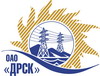 Открытое Акционерное Общество«Дальневосточная распределительная сетевая  компания»ПРОТОКОЛ № 323/УР-ВПзаседания закупочной комиссии по выбору победителя открытого электронного запроса предложений на право заключения договора: Ремонт наружных стен, облицовка фасадов Здание административное (г.Алдан)закупка № 735 раздел 1.1.  ГКПЗ 2015Форма голосования членов Закупочной комиссии: очно-заочная.ПРИСУТСТВОВАЛИ: 10 членов постоянно действующей Закупочной комиссии ОАО «ДРСК»  2-го уровня.ВОПРОСЫ, ВЫНОСИМЫЕ НА РАССМОТРЕНИЕ ЗАКУПОЧНОЙ КОМИССИИ: Об утверждении результатов процедуры переторжки.Об итоговой ранжировке предложений.О выборе победителя запроса предложений.РЕШИЛИ:По вопросу № 1Признать процедуру переторжки состоявшейсяУтвердить окончательные цены предложений участниковПо вопросу № 2Утвердить итоговую ранжировку предложенийПо вопросу № 3Планируемая стоимость закупки в соответствии с ГКПЗ: 1 587 139,00 рублей без учета НДС; 1 872 824,02 рублей с учетом НДС.На основании приведенной итоговой ранжировки поступивших предложений предлагается признать победителем запроса предложений Ремонт наружных стен, облицовка фасадов Здание административное (г.Алдан) участника, занявшего первое место в итоговой ранжировке по степени предпочтительности для заказчика: ООО "ПОРТАЛ" (678940, Республика Саха (Якутия), Алданский р-н, п. Нижний Куранах, ул. Магистральная, д. 113 А) на условиях: стоимость предложения 1 350 519,21 руб. (НДС не облагается). Срок выполнения: май - июнь 2015 г. Условия оплаты:  без аванса, расчет в течение 30 календарных дней после подписания справки о стоимости выполненных работ КС-3. Гарантия на своевременное и качественное выполнение работ, а также на устранение дефектов, возникших по вине подрядчика, составляет 36 месяцев со дня подписания акта сдачи-приемки. Срок действия оферты до 17.07.2015г.  Благовещенск«15» апреля 2015 года№п/пНаименование Участника закупки и его адресОбщая цена заявки до переторжки, руб. без НДСОбщая цена заявки после переторжки, руб. без НДСООО "Старт" (678901, Республика Саха (Якутия), г. Алдан, ул. Зинштейна, д. 26)1 540 139,00 руб. (НДС не облагается)1 490 000,0 руб. без НДС (НДС не облагается)2.ООО "ПОРТАЛ" (678940, Республика Саха (Якутия), Алданский р-н, п. Нижний Куранах, ул. Магистральная, д. 113 А)1 560 974,14 руб. (НДС не облагается)1 350 519,21 руб. (НДС не облагается)3ООО "ПРОМЕТЕЙ +" (675000, Амурская обл., г. Благовещенск, ул. Мухина, д. 150)1 579 204,16 руб. (НДС не облагается)1 497 306,19 руб. (НДС не облагается)Место в итоговой ранжировкеНаименование и адрес участникаЦена предложения до переторжки без НДС, руб.Окончательная цена предложения без НДС, руб.1 местоООО "ПОРТАЛ" (678940, Республика Саха (Якутия), Алданский р-н, п. Нижний Куранах, ул. Магистральная, д. 113 А)1 560 974,14 руб. (НДС не облагается)1 350 519,21 руб. (НДС не облагается)2 местоООО "Старт" (678901, Республика Саха (Якутия), г. Алдан, ул. Зинштейна, д. 26)1 540 139,00 руб. (НДС не облагается)1 490 000,0 руб. без НДС (НДС не облагается)3 местоООО "ПРОМЕТЕЙ +" (675000, Амурская обл., г. Благовещенск, ул. Мухина, д. 150)1 579 204,16 руб. (НДС не облагается)1 497 306,19 руб. (НДС не облагается)Ответственный секретарь Закупочной комиссии: Моторина О.А._______________________________Технический секретарь Закупочной комиссии: Чувашова О.В._______________________________